Event DetailsRegistrants Contact DetailsRegistration (please check boxes as appropriate NOTE: prices exclude VAT)Payment (to be received 7 days prior to event)|| Joint Equipment and Materials Initiative |email: jemi@finb.co.uk | telephone: 01327 355231 ||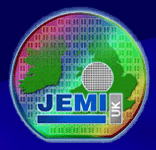  Joint Equipment and Materials Initiative.   JEMI TECHNICAL MEETING REGISTRATION FORM                                                               Enquiries: 01327 355231 | jemi@finb.co.uk       Event NameLaser Processing Technical Meeting + Exhibition  Laser Processing Technical Meeting + Exhibition  Laser Processing Technical Meeting + Exhibition  LocationThe Manufacturing Technology CentrePilot Way  Ansty Business Park, Pilot Way, Coventry, Warwickshire CV7 9RDPhone: 024 7670 1600Accommodation: http://www.premierinn.com/en/hotel/COVANS/coventry-east-ansty?cmp=GLBCThe Manufacturing Technology CentrePilot Way  Ansty Business Park, Pilot Way, Coventry, Warwickshire CV7 9RDPhone: 024 7670 1600Accommodation: http://www.premierinn.com/en/hotel/COVANS/coventry-east-ansty?cmp=GLBC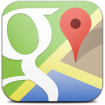 Date/TimeNetworking from 9:00amNetworking from 9:00amTitleFull NameCompany NameCompany NameAddressAddressPost CodePost CodeTelephoneEmailEmailTwitterTwitter@@@@JEMI Member£0.00 (Free to members)£0.00 (Free to members)£0.00 (Free to members)£0.00 (Free to members)NON Member£55.00+VAT (Free first time visit  )Exhibition Table£45.00+VAT to exhibitNetwork Dinner£35.00+VAT (Will be held on the evening before the event ) £35.00+VAT (Will be held on the evening before the event ) £35.00+VAT (Will be held on the evening before the event ) £35.00+VAT (Will be held on the evening before the event ) ChequePlease make cheques payable to ‘JEMI UK Ltd’ and send to:JEMI, 91 Corsham Road, Whitley, Wiltshire, SN12 8QF, United Kingdom Credit CardPlease call 01327 355231 to securely provide card detailsBACS / InvoiceOn receipt of your registration form an invoice will be raised and posted to the address             above, the JEMI UK Ltd bank details will be available on this for anyone wishing to pay by BACS.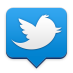 For event details and updates please follow us on Twitter @JEMI_UK (https://twitter.com/JEMI_UK)